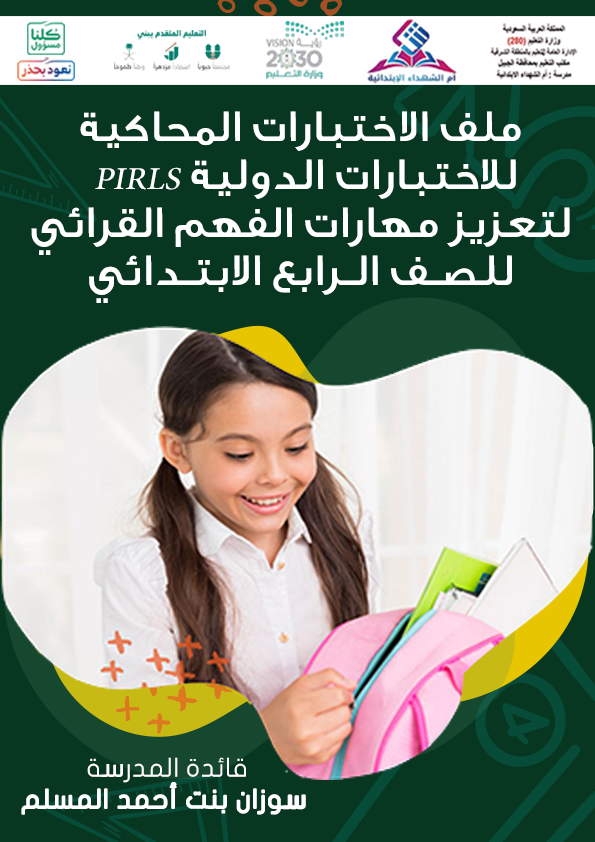 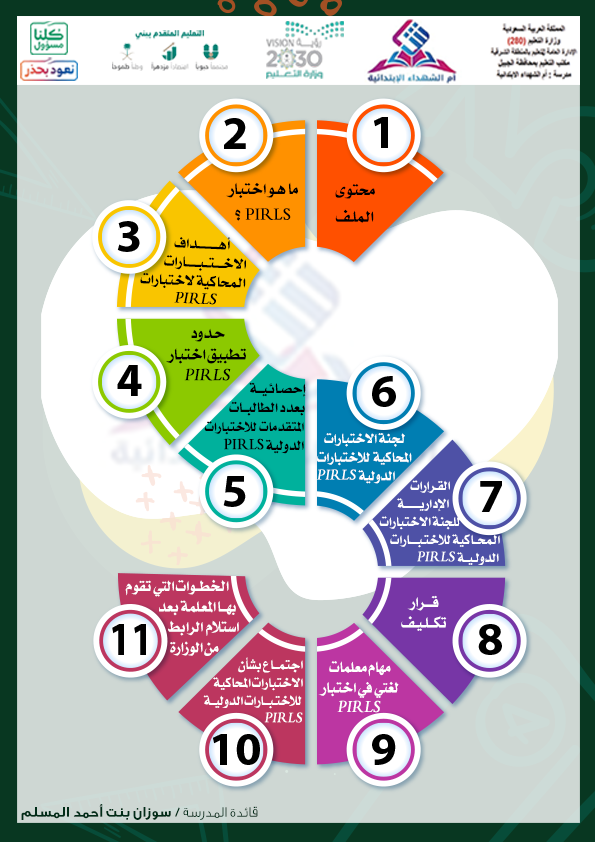 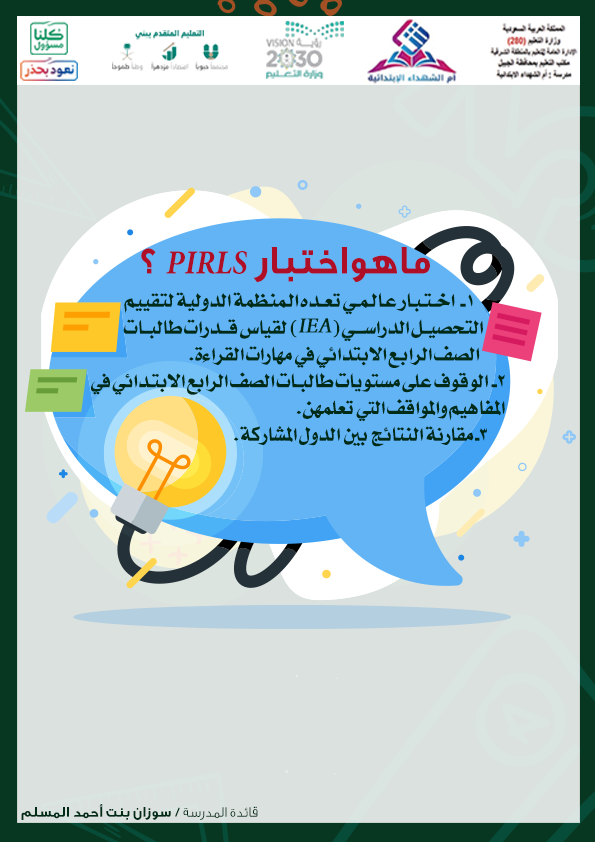 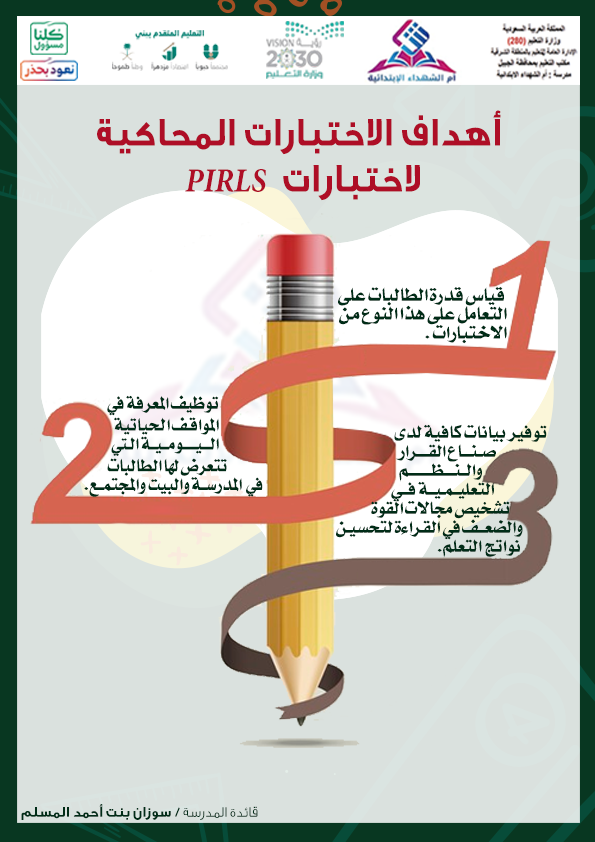 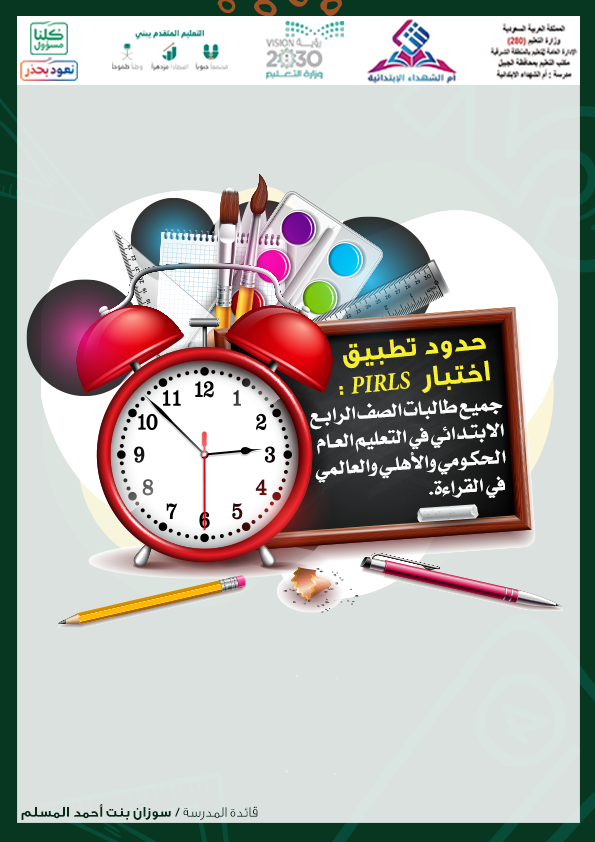 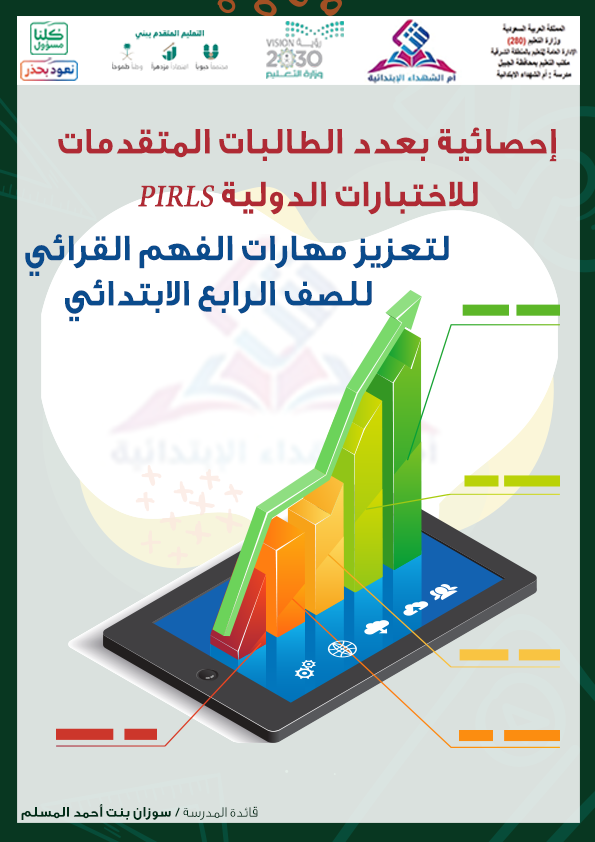 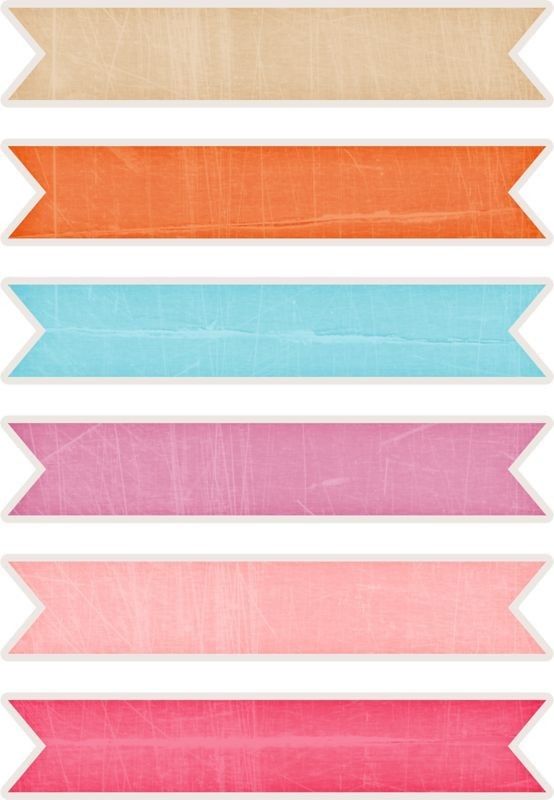 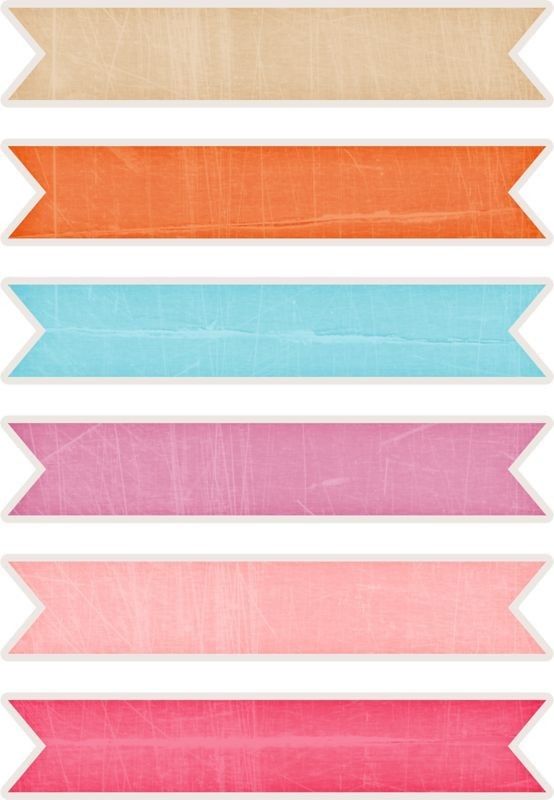 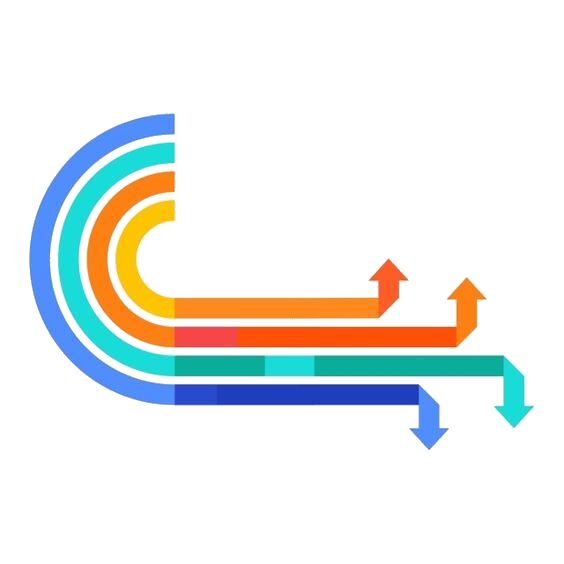 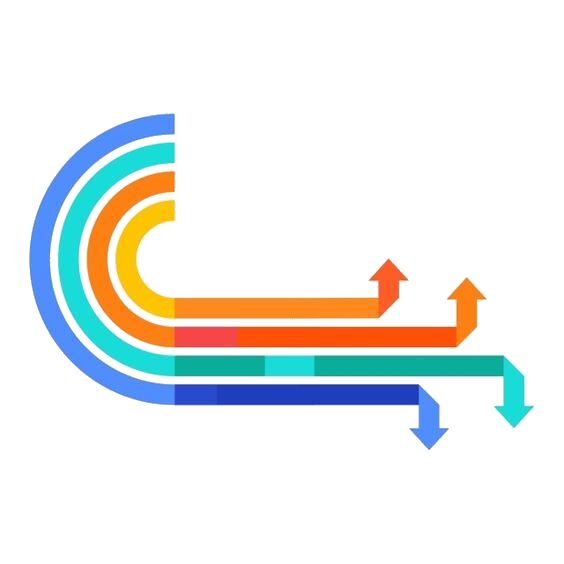 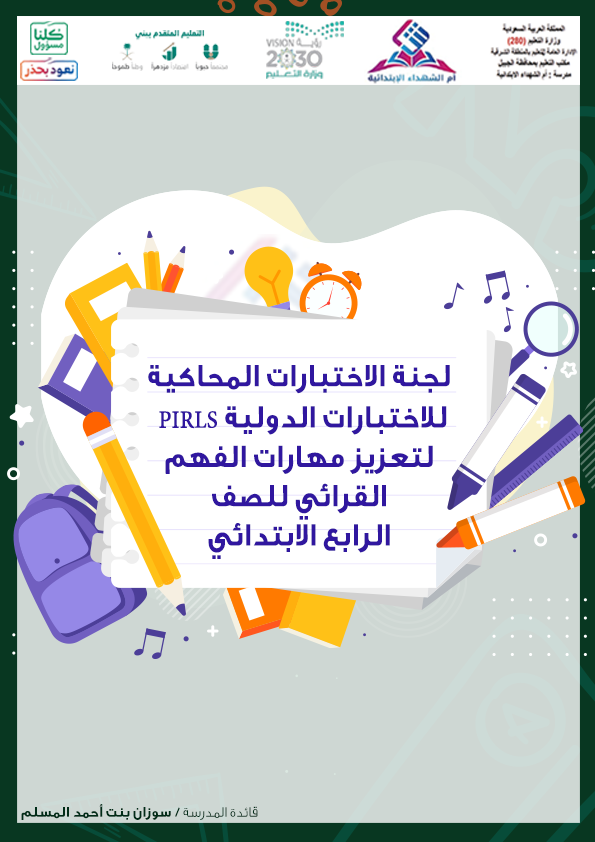 لجنة الاختبارات المحاكية  للاختبارات الدولية PIRLS لتعزيز مهارات الفهم القرائي للصف الرابع الابتدائي                                                قائدة المدرسة                                                سوزان بنت أحمد المسلم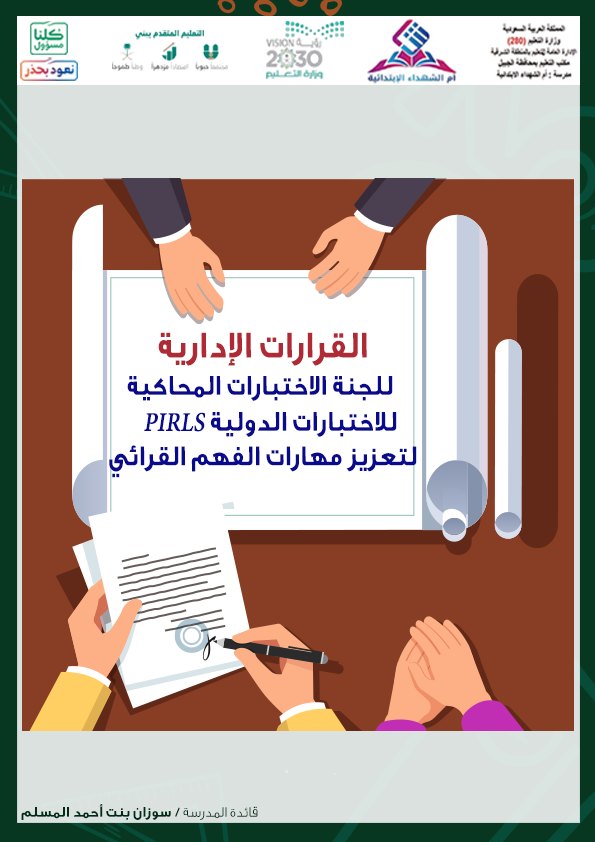 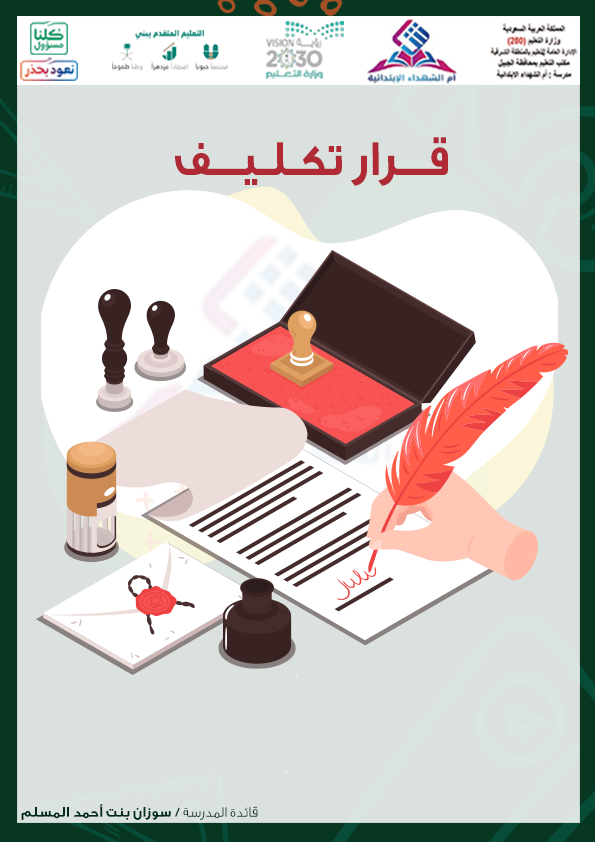 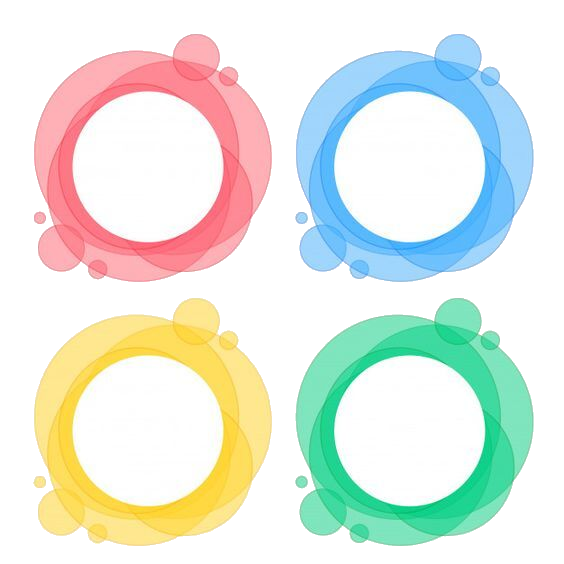 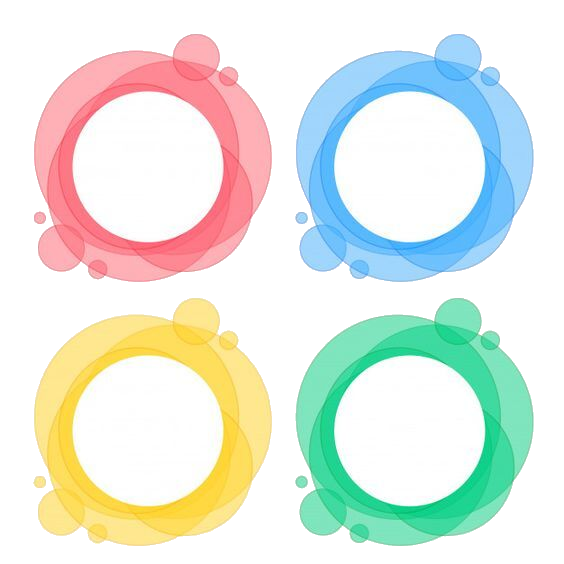 اسم المكلفة:  وكيلة الشؤون التعليمية عنها الإدارية/ ...........................................................................التــــــــــــــــوقيـــــع:  التـــــــــــــــــــــــــــــاريـــــخ : 15/ 06/  42 14ه	                                                               الختمصورة للمكلفة مع التحية والتقدير. صورة لملفها. استنادًا على الصلاحية (20) والتي تنص على : تكليف العاملات في المدرسة بأية أعمال تقتضيها طبيعة العمـل التعليمـي والتربـوي أثنـاء العـام الدراسـي، والـواردة فـي دليـل الصـلاحيات الممنوحـة لقائـدة المدرسـة بـالقرار الـوزاري رقـم37617168 وتـاريخ 1/4/1437ه ، والتي تختص بقائد المدرسة واستنادًا إلى ما ورد في الدليل التنظيمي لمدارس التعليم العام الصادر بالرقم37354124 وتاريخ 17/2/1437ه  في ثالثًا: الـــمجــــــالـــس والـــلـــــجـــــان فقــــد قررنــــــا  تــكـــليـــفـــــــــــك عضـــــوة بلجــــنـــــــــــــة لجنة الاختبارات المحاكية للاختبارات الدولية PIRLS لتعزيز مهارات الفهم القرائي للصف الرابع الابتدائي للعــــــام الــــــــــــــــدراسي 1441/ 1442هـ . مع علمنا بأنك على قدر هذا الأمر. فإننا نوصيك بتقوى الله تعالى في السر والعلن والله المعين لك في أمرك. شاكرة لك تعاونك والله يحفظك ويرعاك .اسم المكلفة :  معلمة اللغة العربية  .....................................................................التــــــــــــــــوقيـــــع:  التـــــــــــــــــــــــــــــاريـــــخ : 15/ 06/  42 14ه	                                                               الختمصورة للمكلفة مع التحية والتقدير. صورة لملفها. 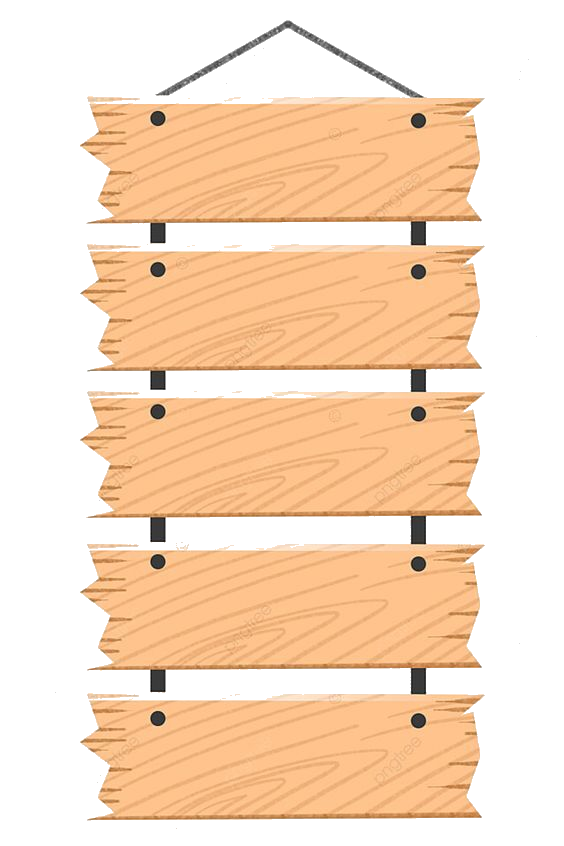 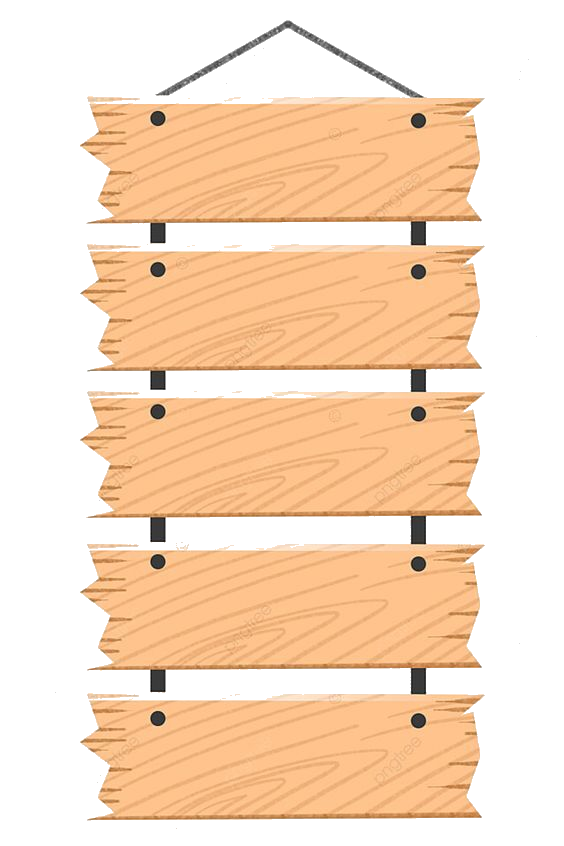 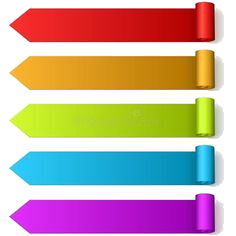 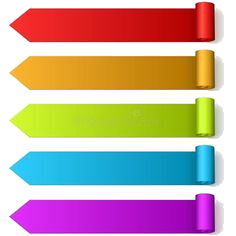 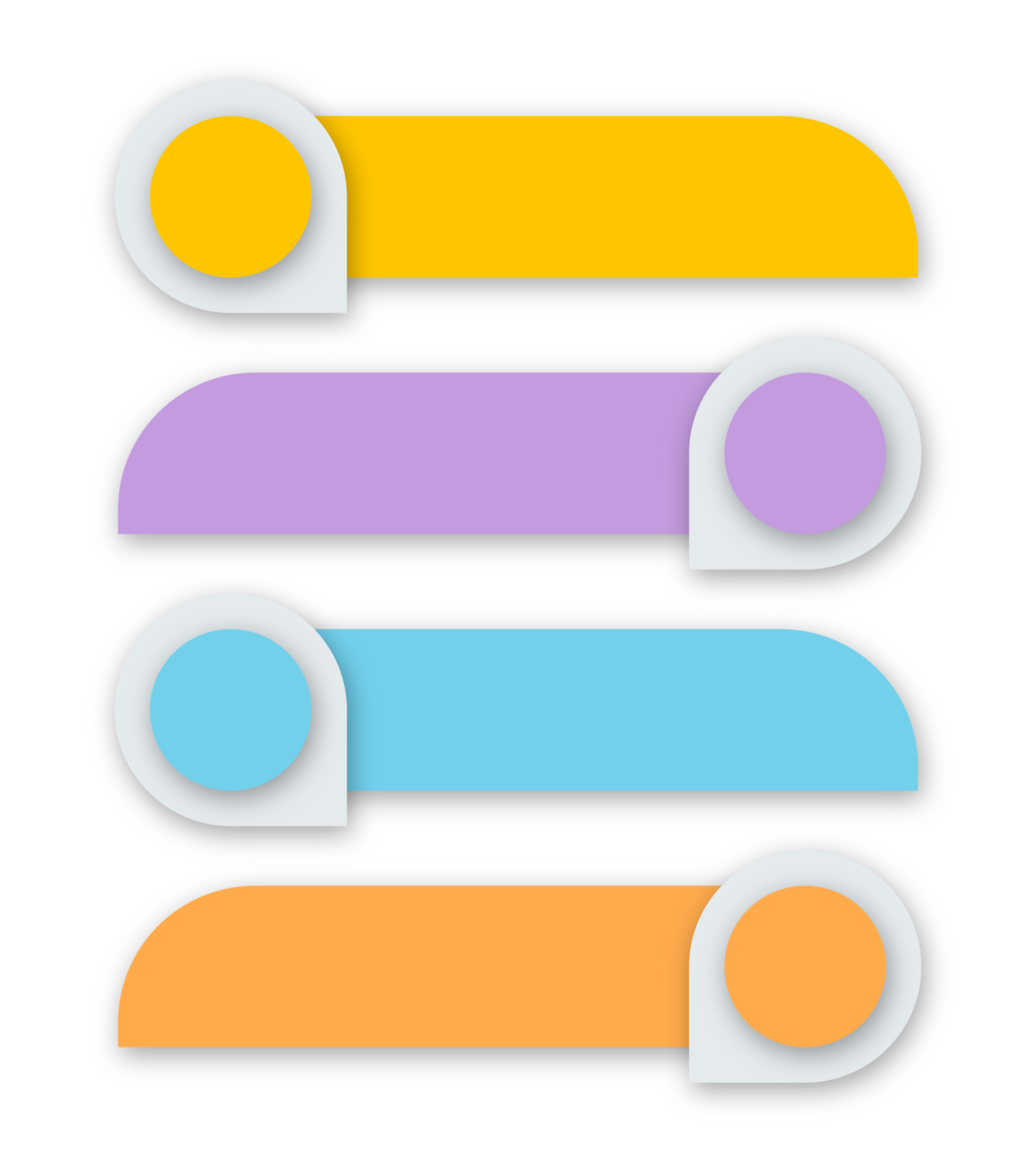 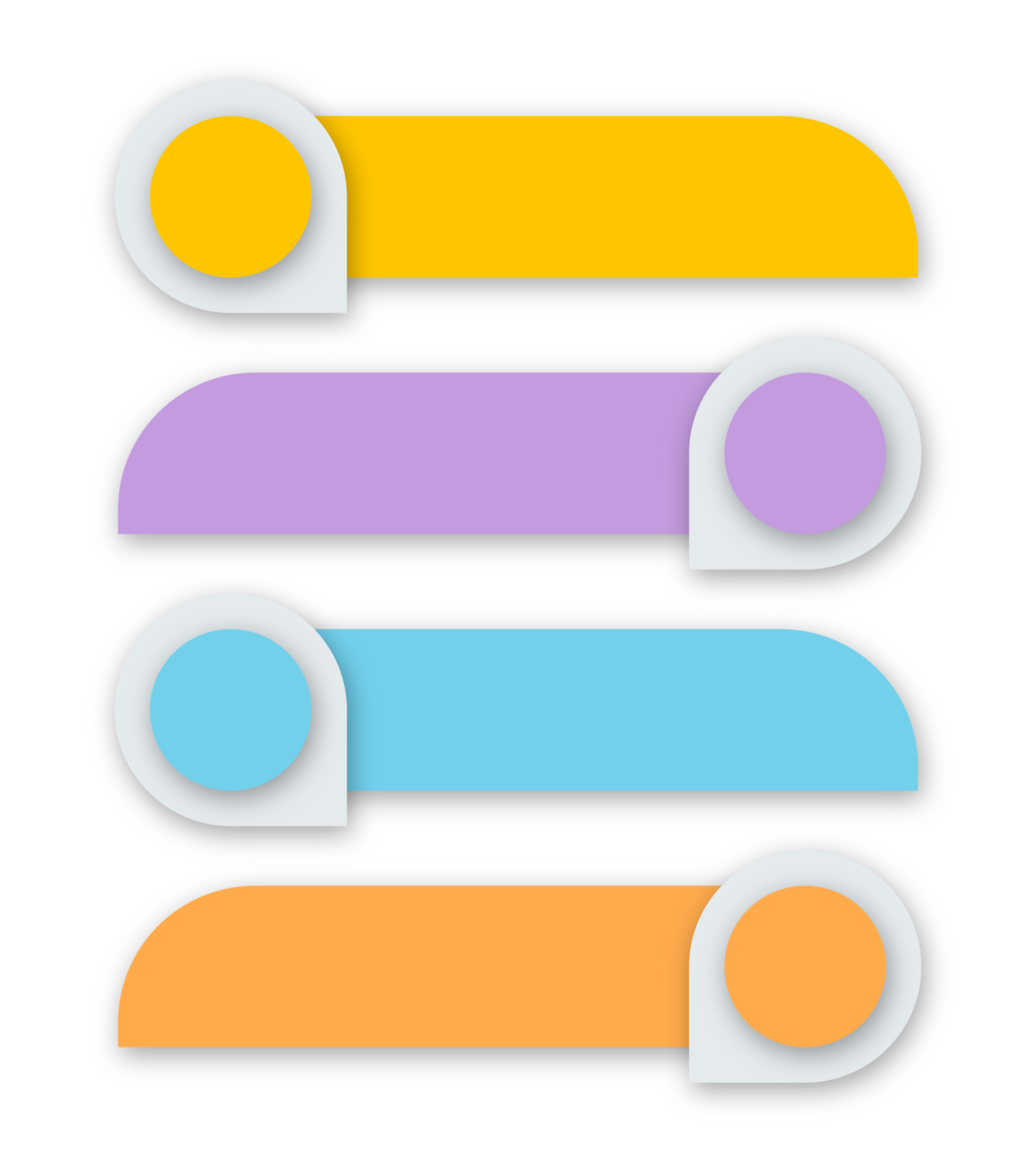 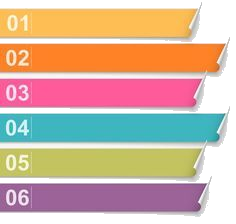 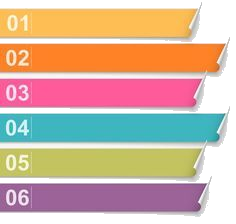 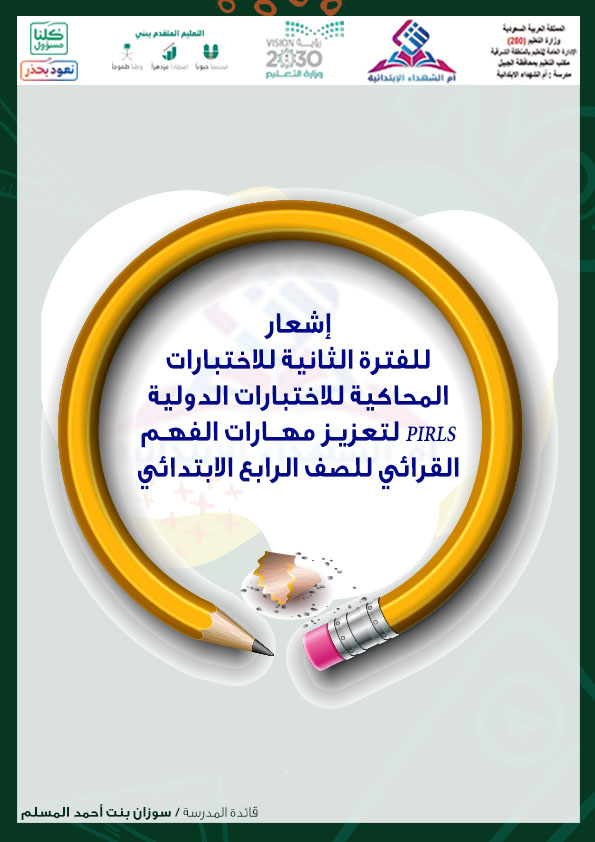 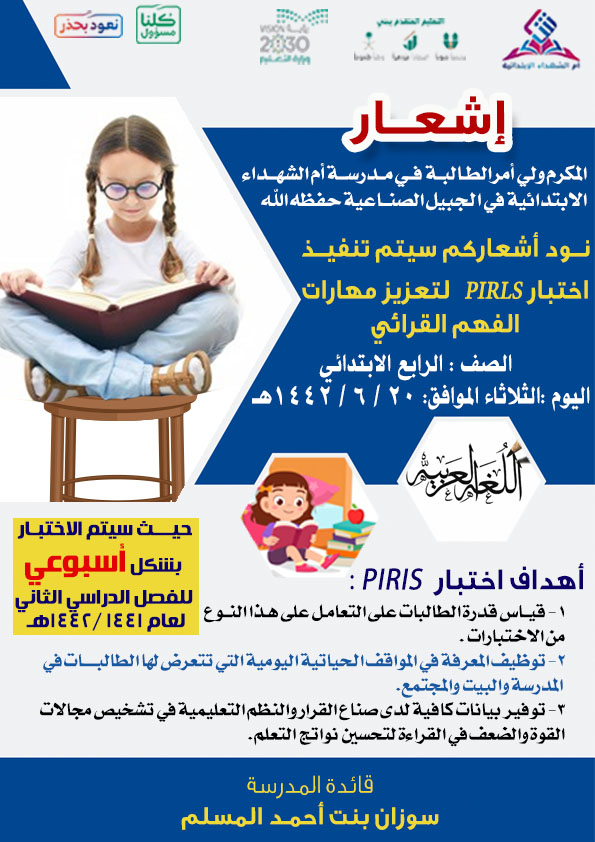 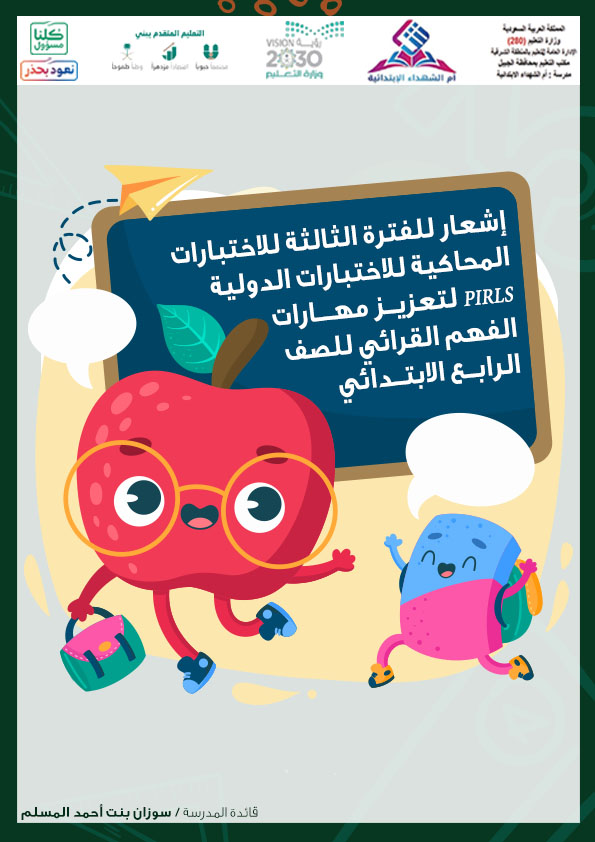 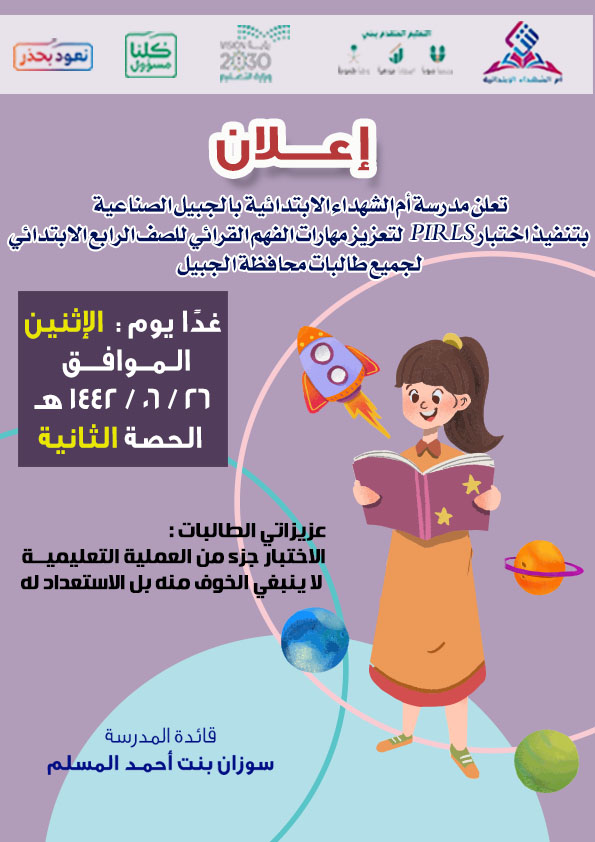 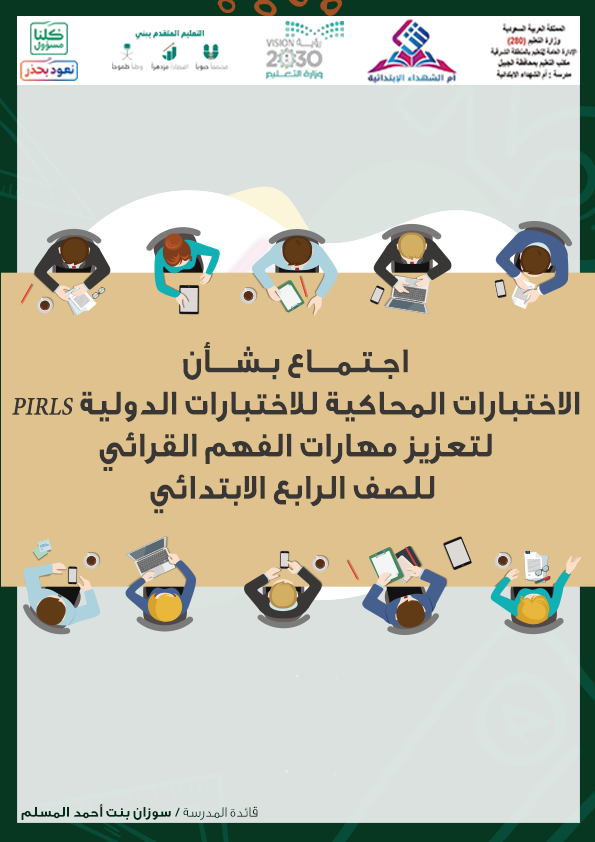 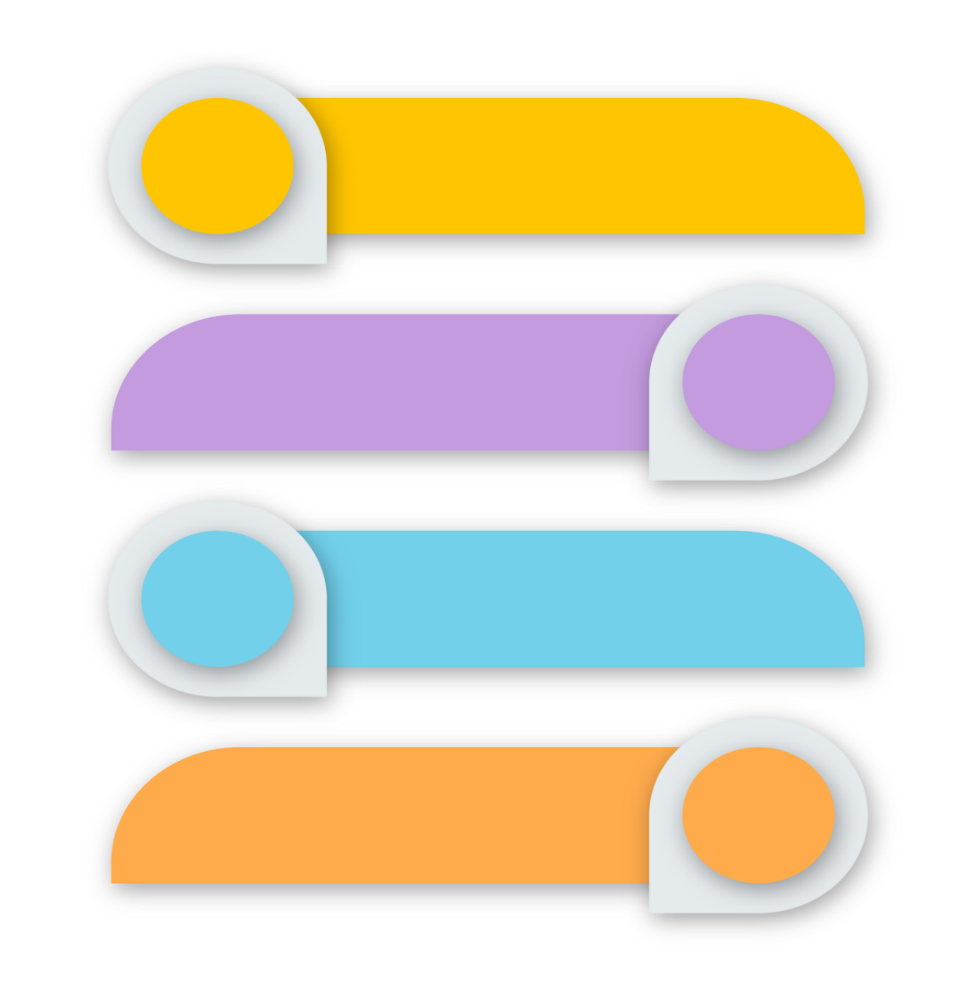 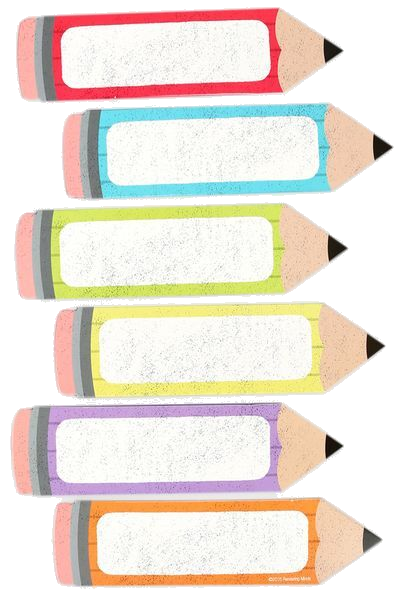 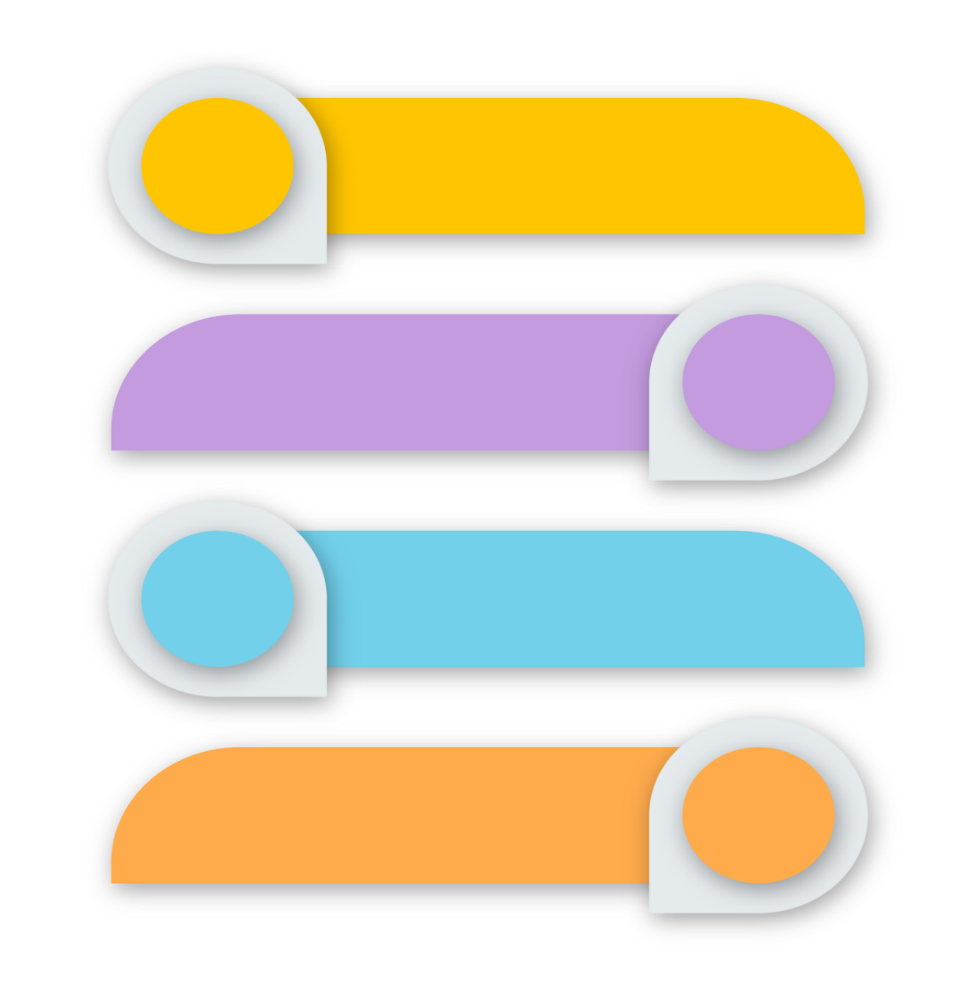 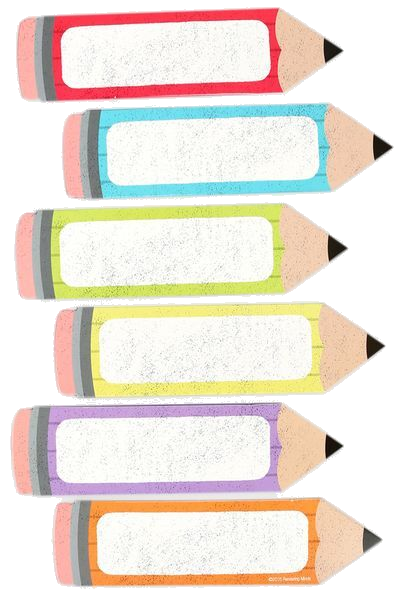 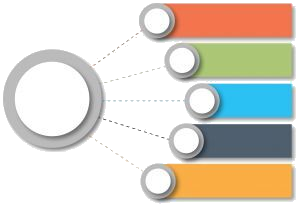 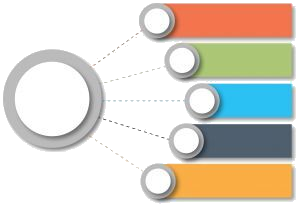 انه في يوم الخميس الموافق: 15/06/1442هـ تم الاجتماع بمعلمات لغتي بالصف الرابع لمناقشة جدول الأعمال التالي: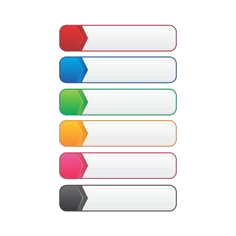 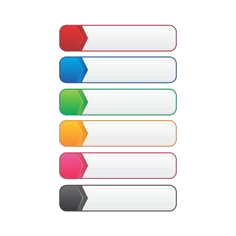 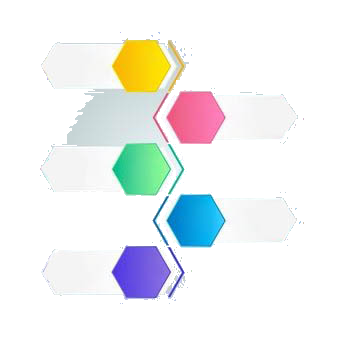 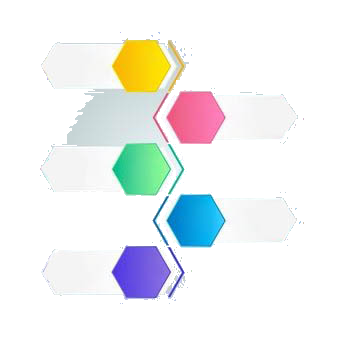 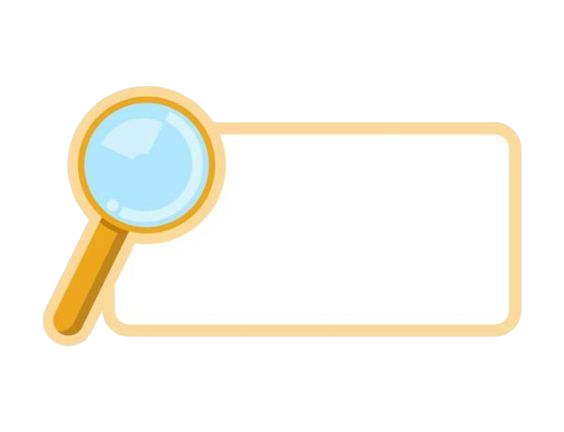 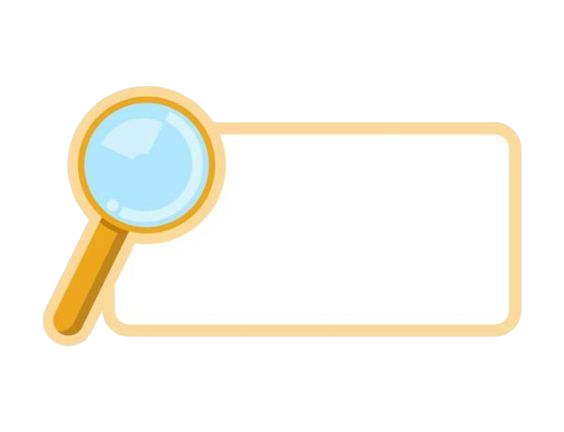 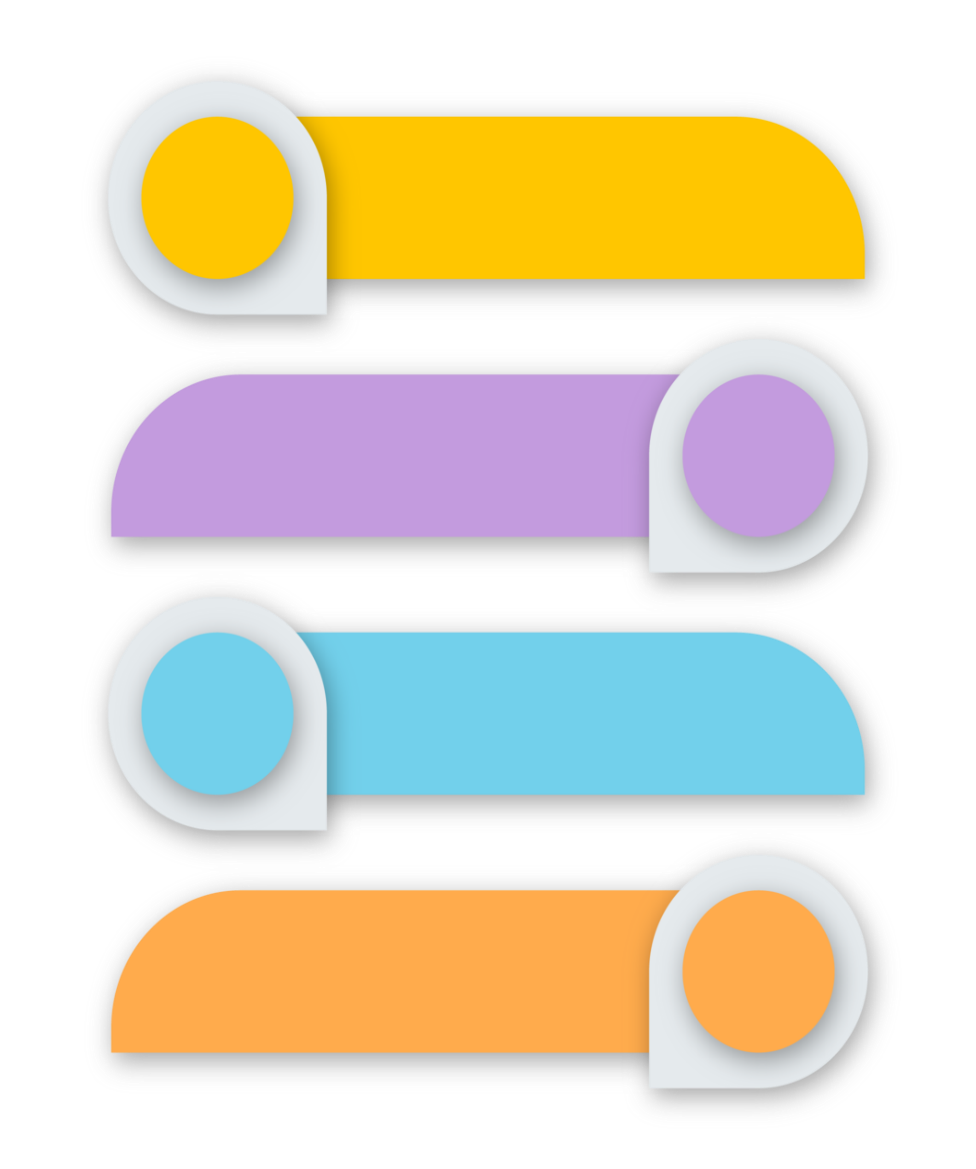 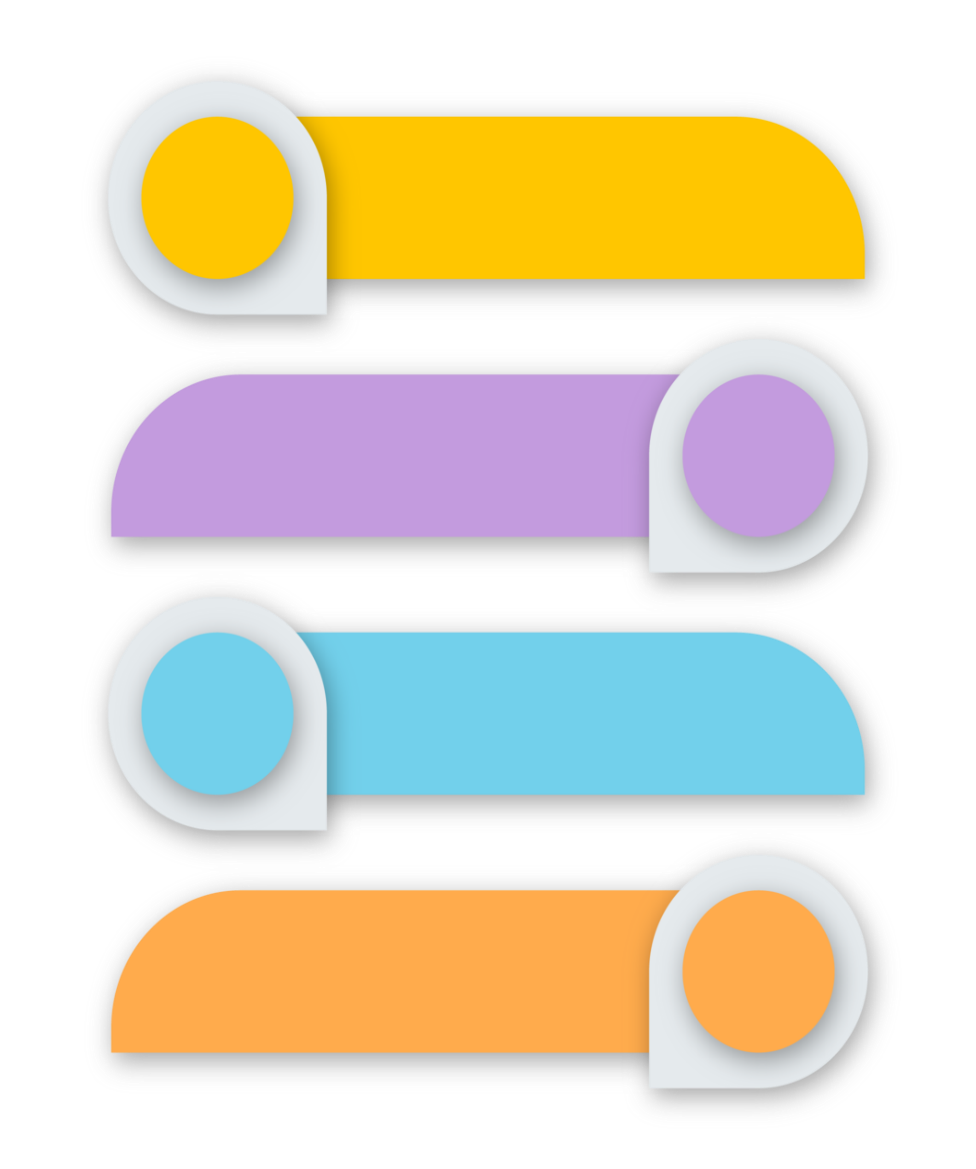 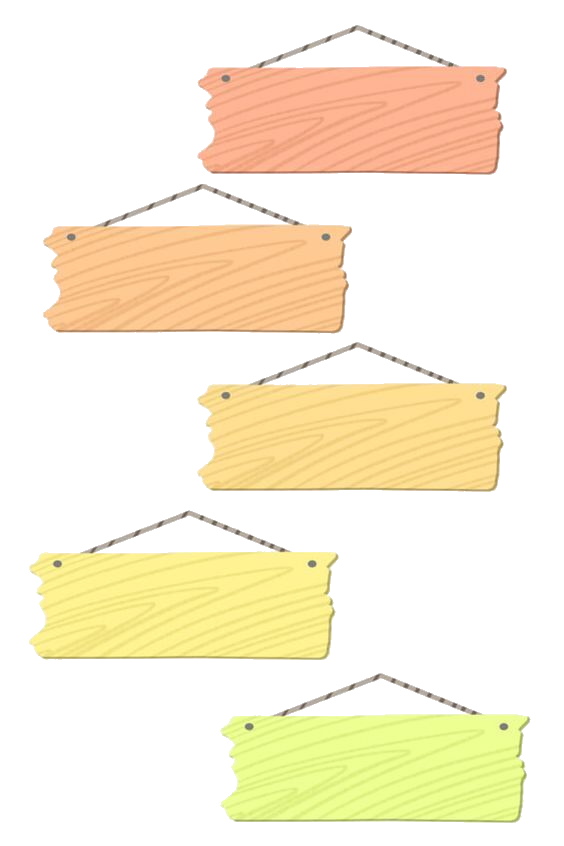 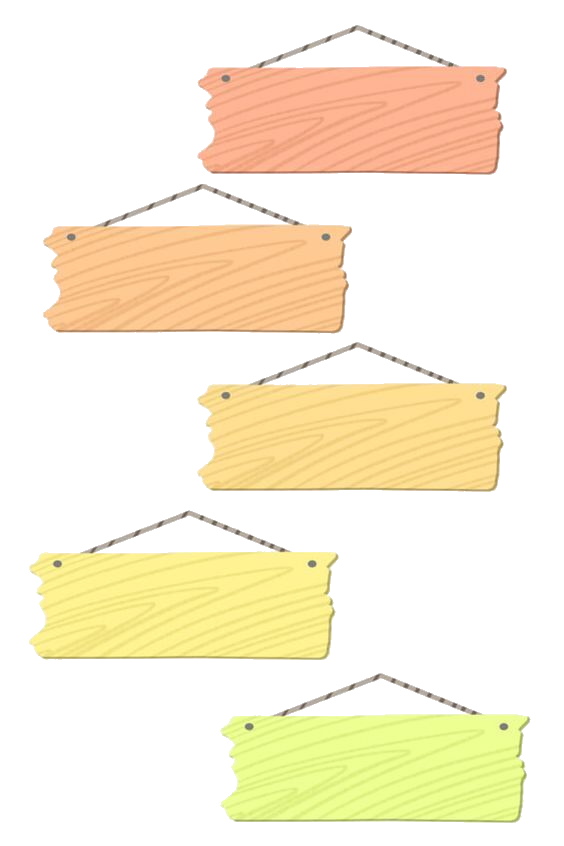 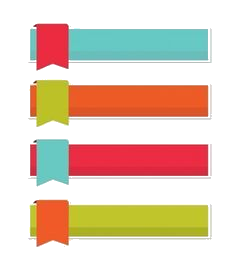 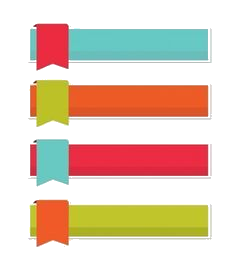 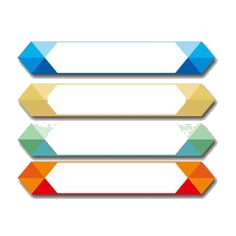 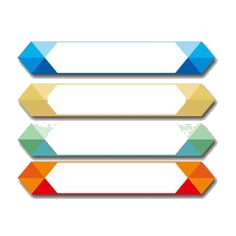 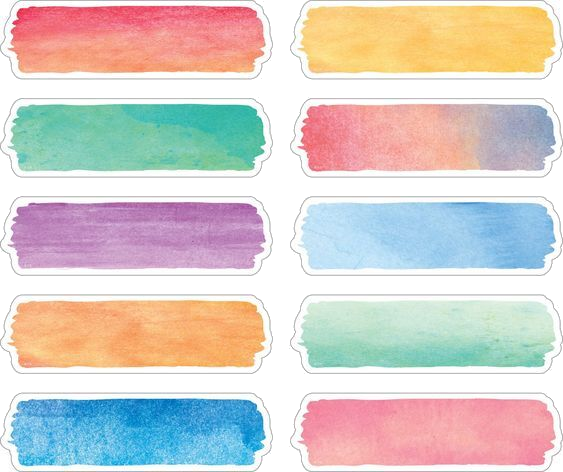 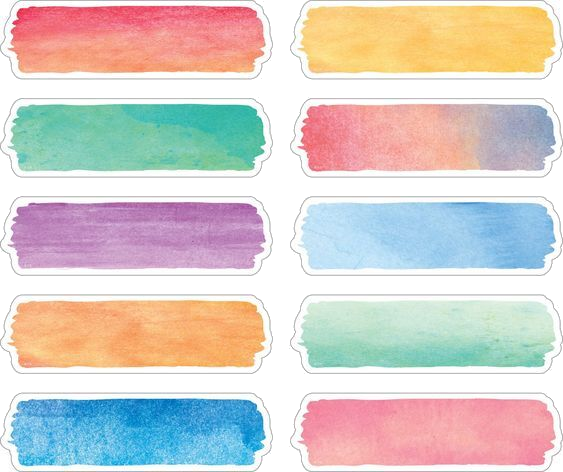 وفي الختام أشكر معلمات لغتي على حسن الاستجابة متمنية لهن دوام التوفيق۔ انتهى الاجتماع بحمد الله...     التوقيع بالعلم:الخطوات التي تقوم بها المعلمة بعداستلام  الرابط من الوزارةhttps://www.youtube.com/watch?v=jEwCyRulcIMhttps://www.youtube.com/watch?v=jArbaZWzgMA&feature=youtu.beمالاســـــــــــــــموظيفتهادورهـــاالتوقيــــع1قائدة المدرسةرئيسة2وكيلة الشئون التعليميةنائبة الرئيسة3معلمة اللغة العربيةعضوةمالاســـمالتوقيع1